szpital powiatowy w zawierciu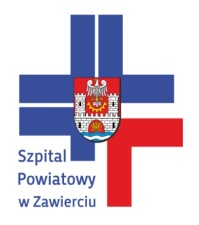 		42-400 Zawiercie • ul. Miodowa 14 •  tel/fax (032) 67-215-32 • e-mail: szpital@szpitalzawiercie.plZP/PN/83/2015r.                                                                              Zawiercie, dn. 21.12.2015 r.INFORMACJA O ZMIANIE TERMINU  SKŁADANIA OFERTdotyczy : postępowania o udzielenie zamówienia publicznego  na dostawę   wyrobów medycznych i  materiałów eksploatacyjnych  dla SOR Szpitala Powiatowego w Zawierciu ( 1-10)Zamawiający informuje, że ulega zmianie termin składania i otwarcia ofert.  Termin  składania ofert przedłuża się  do dnia  29.12.2015 godz. 10:00Termin otwarcia  : 29.12.2015 r. godz. 10:15Odpowiedzi na pytania , zmiana treści SIWZ oraz zmiana ogłoszenia zostaną opublikowane  w terminie późniejszym.                                                                                               p.o.  Dyrektor Szpitala                                                                                               Powiatowego w Zawierciu                                                                                             mgr Marek Walewski